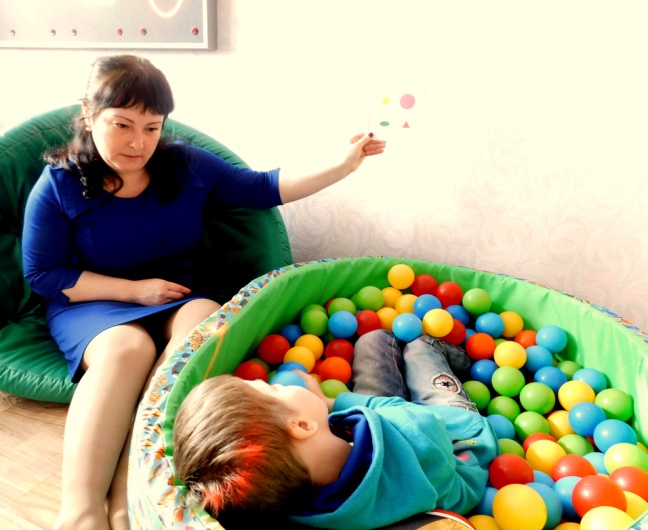 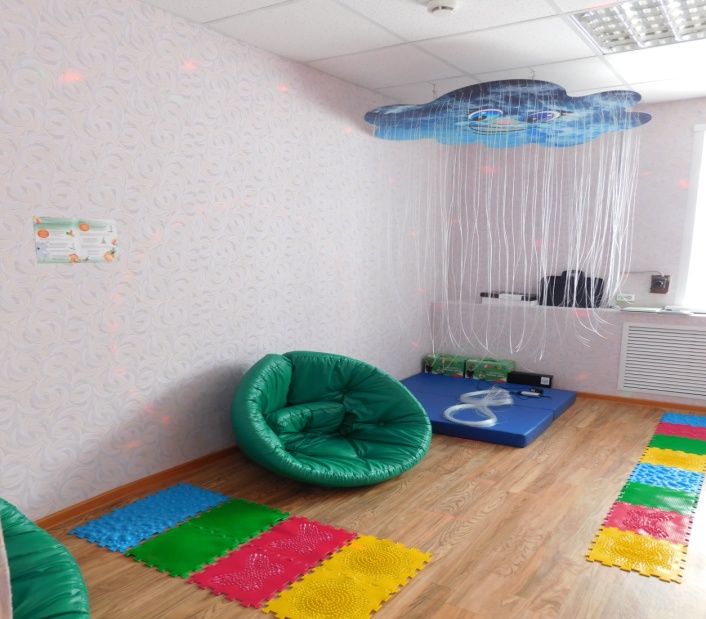                 АДРЕС  СЕНСОРНОЙ КОМНАТЫ:ГБУ «КЦСОН по Каргапольскому району»р.п.Каргаполье, ул Ленина, д.10, предварительная запись  по телефону 2-14-62, 2-90-07,кабинет 3.                               2019г.           ГБУ «КЦСОН по Каргапольскому району»                           СЕНСОРНАЯ комната.                                                                                          Методика работы в сенсорной комнате основана на поэтапном включении, синхронизации и усилении всех сенсорных потоков путем различных видов стимулирующего воздействия.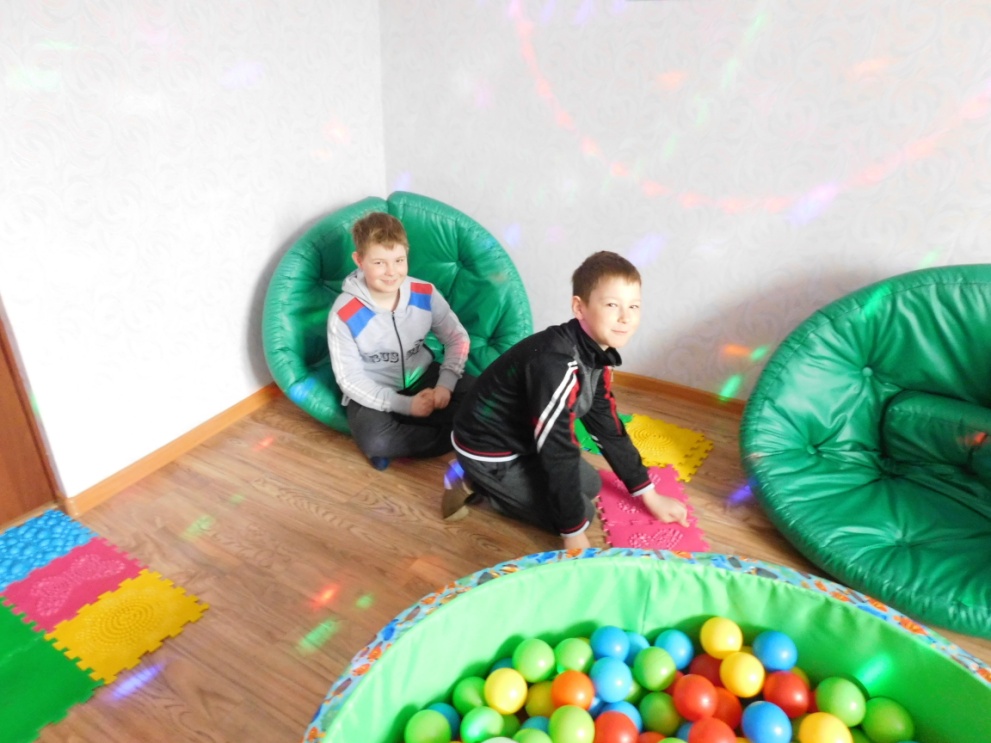 ЦЕЛЬ РАБОТЫ СЕНСОРНОЙ КОМНАТЫ:Нормализация психо-эмоционального состояния обучающихся и развитие психических процессов.ЗАДАЧИ РАБОТЫ В СЕНСОРНОЙ КОМНАТЕ:развитие познавательной активности;стимуляция сенсорных процессов;  коррекция психоэмоционального состояния  (преодоление замкнутости, застенчивости, агрессивности, снятие мышечного и эмоционального напряжения);повышение мотивации;развитие общей моторики;стимуляция ослабленных сенсорных функций;облегчение социальной адаптации.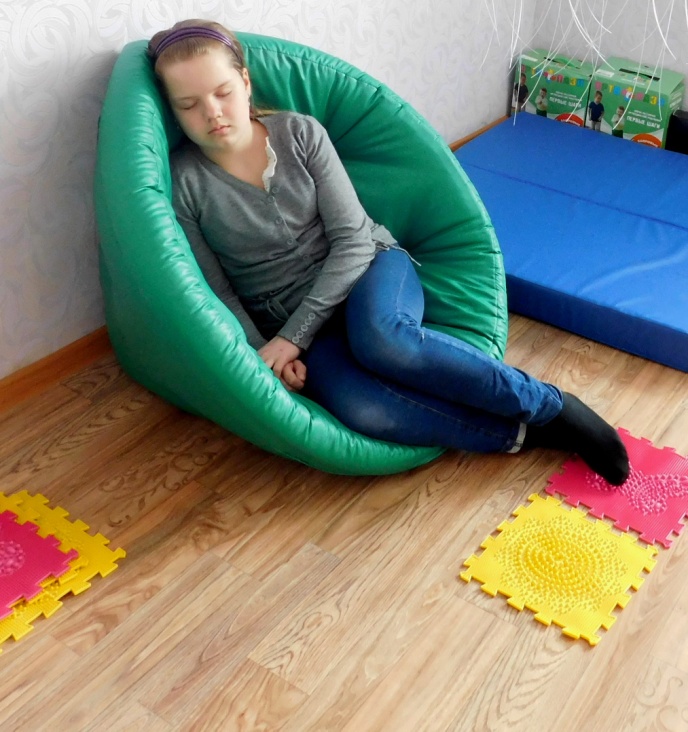 ОСНОВНЫМИ ЦЕЛЯМИ ЗАНЯТИЙ ЯВЛЯЮТСЯ:•стимулирование сенсорного развития детей; •компенсация сенсорных впечатлений; •сохранение и поддержка индивидуальности ребенка через гармонизацию его внутреннего мира; •обучение навыкам саморегуляции;•коррекция эмоционального напряжения;•профилактика хронической усталости и невротических расстройств;•повышение стрессоустойчивости            ФУНКЦИИ РАБОТЫ В СЕНСОРНОЙ КОМНАТЕ:•Стимулирование всех сенсорных процессов.•Улучшение эмоционального состояния.•Снижение беспокойства и агрессивности.•Снятие нервного возбуждения и тревожности.•Активизация мозговой деятельности.•Развитие психических процессов.                                    ПРИНЦИПЫ РАБОТЫ                        1принцип – индивидуальный подход.                                     2 принцип – системность.                                   ПРОТИВОПОКАЗАНИЯ:соматические и психоневрологические заболевания (учитываются специальные рекомендации невропатолога), аллергия, инфекционные заболевания.ЗАНЯТИЯ ПОЗВОЯЮТ СТИМУЛИРОВАТЬ:зрительную,слуховую,тактильную модальность, использовать эту стимуляцию длительное время. КОЛЛИЧЕСТВЕННЫЙ СОСТАВ ГРУППЫ проводимого занятиядо 3 человек или индивидуально.ПРОДОЛЖИТЕЛЬНОСТЬ ЗАНЯТИЯ – до 30 минут, КОЛИЧЕСТВО ЗАНЯТИЙ – по плану.СТРУКТУРА ЗАНЯТИЯ:1. Ритуал приветствия.2. Комплекс упражнений, направленных на мышечное расслабление.3. Входящая диагностика (наблюдение; беседа).4. Релаксация (цветотерапия, музыкотерапия, звукотерапия, ароматерапия, мышечная релаксация).5. Формирование положительной эмоционально-волевой стабильности; активизация познавательной деятельности (игры и упражнения с использованием сенсорного оборудования).6. Выходящая диагностика (наблюдение, беседа).7. Обобщение. Ритуал прощания.Сенсорная комната-это комната, где  происходят самые интересные чудеса, попадая в неё, попадаешь в сказку, получаешь море впечатлений и положительных     эмоций.                              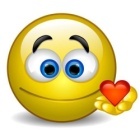 